РАБОЧАЯ ПРОГРАММА ВОСПИТАНИЯ для организации отдыха детей  школьного лагеря с дневным пребыванием детей «Алые паруса»Срок реализации: 2023-2028 годыСОДЕРЖАНИЕПОЯСНИТЕЛЬНАЯ ЗАПИСКА  Рабочая программа воспитания отдыха детей для организации отдыха детей  школьного лагеря с дневным пребыванием детей «Алые паруса» (далее – Программа воспитания, Программа) подготовлена МБОУ «СОШ №11» на основе Примерной рабочей программы воспитания для общеобразовательных организаций, разработанной Федеральным государственным бюджетным научным учреждением «Институт изучения детства, семьи и воспитания Российской академии образования» в соответствии с нормативно-правовыми документами: - Конституцией Российской Федерации (принята всенародным голосованием 12.12.1993, с изменениями, одобренными в ходе общероссийского голосования 01.07.2020).- Конвенцией о правах ребенка (одобрена Генеральной Ассамблеей ООН 20.11.1989, вступила в силу для СССР 15.09.1990).- Федеральным законом от 29.12.2012 № 273-ФЗ «Об образовании в Российской Федерации».- Федеральным законом от 31.07.2020 № 304-ФЗ «О внесении изменений в Федеральный закон «Об образовании в Российской Федерации» по вопросам воспитания обучающихся».- Федеральным законом от 24.07.1998 № 124-ФЗ «Об основных гарантиях прав ребенка в Российской Федерации».- Федеральным законом от 30.12.2020 № 489-ФЗ «О молодежной политике в Российской Федерации».- Приказы №№286,287 Министерства просвещения Российской Федерации об утверждении ФГОС начального общего образования и ФГОС основного общего образования от 31 мая 2021 года.- Стратегией развития воспитания в Российской Федерации на период до 2025 года (утверждена распоряжением Правительства Российской Федерации от 29.05.2015 № 996-р).- Указом Президента Российской Федерации от 21.07.2020 № 474 «О национальных целях развития Российской Федерации на период до 2030 года». - Планом основных мероприятий, проводимых в рамках Десятилетия детства, на период до 2027 года (утвержден распоряжением Правительства Российской Федерации от 23.01.2021 № 122-р).- Государственной программой Российской Федерации «Развитие образования» (утверждена Постановлением Правительства Российской Федерации от 26. 12.2017 № 1642).- Федеральным проектом «Успех каждого ребенка» (утвержден президиумом Совета при Президенте РФ по стратегическому развитию и национальным проектам, протокол от 24.12.2018 № 16.).            -       Положением о Рабочей программе воспитаниядля организации отдыха детей  школьного лагеря с дневным пребыванием детей «Алые паруса».Программа является методическим документом, определяющим комплекс основных характеристик воспитательной работы, осуществляемой в детском лагере, разрабатывается с учетом государственной политики в области образования и воспитания.Программа создана с целью организации непрерывного воспитательного процесса, основывается на единстве и преемственности с общим и дополнительным образованием, соотносится с примерной рабочей программой воспитания для образовательных организаций, реализующих образовательные программы общего образования.Программа предусматривает приобщение обучающихся к российским традиционным духовным ценностям, включая культурные ценности своей этнической группы, правилам и нормам поведения в российском обществе.Ценности Родины и природы лежат в основе патриотического направления воспитания.Ценности человека, дружбы, семьи, сотрудничества лежат в основе духовно-нравственного и социального направлений воспитания.Ценность знания лежит в основе познавательного направления воспитания.Ценность здоровья лежит в основе направления физического воспитания.Ценность труда лежит в основе трудового направления воспитания.Ценности культуры и красоты лежат в основе эстетического направления воспитания.«Ключевые смыслы» системы воспитания, с учетом которых должна реализовываться программа:«Люблю Родину».Формирование у детей чувства патриотизма и готовности к защите интересов Отечества, осознание ими своей гражданской идентичности через чувства гордости за свою Родину и ответственности за будущее России, знание истории, недопустимость фальсификации исторических событий и искажения исторической правды, на основе развития программ воспитания детей, в том числе военно-патриотического воспитания, развитие у подрастающего поколения уважения к таким символам государства, как герб, флаг, гимн Российской Федерации, к историческим символам и памятникам Отечества.«Мы – одна команда». Особое внимание в формировании личности ребенка, основ его поведения и жизненных установок отводится социальному окружению, важной частью которого является детский коллектив. Детский коллектив предоставляет широкие возможности для самовыражения и самореализации, позволяет сформировать 
в детях инициативность, самостоятельность, ответственность, трудолюбие, чувство собственного достоинства.Детский коллектив объединяет детей с разными интересами, потребностями и индивидуальными особенностями. Важно выстраивать работу и коллективные дела так, чтобы они были интересными и значимыми для каждого ребенка.«Россия – страна возможностей». Ребенка воспитывает все, что его окружает. Окружающая среда формирует его взгляды, убеждения, привычки. Важно создавать воспитательную среду, доступную, интересную для ребенка. Создание благоприятной и разнообразной воспитательной среды возможно через вовлечение детей в конкурсы, мероприятия и проекты детских общественных объединений, заинтересованных организаций (АНО «Россия – страна возможностей», АНО «Большая Перемена», Российское движение школьников, Российское общество «Знание», Российское историческое общество), где каждый ребенок может найти то, что ему по душе. Необходимо популяризировать все возможности и социально значимые проекты организаций. Принимая участие в мероприятиях движений и организаций, школьники получают возможность активно участвовать в общественной жизни страны, формировать гражданскую позицию, основываясь на идеалах добра и справедливости, в том числе через систему личностного и социального роста.Программа включает три раздела: целевой; содержательный; организационный.Приложение: примерный календарный план воспитательной работы.Раздел I. ЦЕННОСТНО-ЦЕЛЕВЫЕ ОСНОВЫ ВОСПИТАНИЯНормативные ценностно-целевые основы воспитания детей в детском лагере определяются содержанием российских гражданских (базовых, общенациональных) норм и ценностей, основные из которых закреплены в Конституции Российской Федерации. С учетом мировоззренческого, этнического, религиозного многообразия российского общества ценностно-целевые основы воспитания детей включают духовно-нравственные ценности культуры народов России, традиционных религий народов России в качестве вариативного компонента содержания воспитания, реализуемого на добровольной основе, в соответствии с мировоззренческими и культурными особенностями 
и потребностями родителей (законных представителей) несовершеннолетних детей. Воспитательная деятельность в детском лагере реализуется в соответствии с приоритетами государственной политики в сфере воспитания, зафиксированными в Стратегии развития воспитания в Российской Федерации на период до 2025 года. Приоритетной задачей Российской Федерации в сфере воспитания детей является развитие высоконравственной личности, разделяющей российские традиционные духовные ценности, обладающей актуальными знаниями и умениями, способной реализовать свой потенциал в условиях современного общества, готовой к мирному созиданию и защите Родины.1.1. Цель и задачи воспитанияСовременный российский общенациональный воспитательный идеал – высоконравственный, творческий, компетентный гражданин России, принимающий судьбу Отечества как свою личную, осознающий ответственность за настоящее и будущее страны, укорененный в духовных и культурных традициях многонационального народа Российской Федерации. В соответствии с этим идеалом и нормативными правовыми актами Российской Федерации в сфере образования цель воспитания: создание условий для личностного развития, самоопределения и социализации обучающихся на основе социокультурных, духовно-нравственных ценностей и принятых в российском обществе правил и норм поведения в интересах человека, семьи, общества и государства, формирование у обучающихся чувства патриотизма, гражданственности, уважения к памяти защитников Отечества и подвигам Героев Отечества, закону и правопорядку, человеку труда и старшему поколению, взаимного уважения, бережного отношения к культурному наследию и традициям многонационального народа Российской Федерации, природе и окружающей среде. (Федеральный закон от 29 декабря 2012 г. № 273-ФЗ «Об образовании в Российской Федерации, ст. 2, п. 2).Задачи воспитания определены с учетом интеллектуально-когнитивной, эмоционально-оценочной, деятельностно-практической составляющих развития личности:- усвоение знаний, норм, духовно-нравственных ценностей, традиций, которые выработало российское общество (социально значимых знаний);- формирование и развитие позитивных личностных отношений к этим нормам, ценностям, традициям (их освоение, принятие);- приобретение социально значимых знаний, формирование отношения к традиционным базовым российским  ценностям.1.2. Методологические основы и принципы воспитательной деятельностиМетодологической основой Программы воспитания являются антропологический, культурно-исторический и системно-деятельностный подходы. Воспитательная деятельность в детском лагере основывается на следующих принципах:- принцип гуманистической направленности. Каждый ребенок имеет право на признание его как человеческой личности, уважение его достоинства, защиту его человеческих прав, свободное развитие;- принцип ценностного единства и совместности. Единство ценностей и смыслов воспитания, разделяемых всеми участниками образовательных отношений, содействие, сотворчество и сопереживание, взаимопонимание и взаимное уважение;- принцип культуросообразности. Воспитание основывается на культуре и традициях России, включая культурные особенности региона; - принцип следования нравственному примеру. Пример, как метод воспитания, позволяет расширить нравственный опыт ребенка, побудить его к открытому внутреннему диалогу, пробудить в нем нравственную рефлексию, обеспечить возможность выбора при построении собственной системы ценностных отношений, продемонстрировать ребенку реальную возможность следования идеалу в жизни;- принцип безопасной жизнедеятельности. Защищенность важных интересов личности от внутренних и внешних угроз, воспитание через призму безопасности и безопасного поведения; - принцип совместной деятельности ребенка и взрослого. Значимость совместной деятельности взрослого и ребенка на основе приобщения к культурным ценностям и их освоения;- принцип инклюзивности. Организация воспитательного процесса, при котором все дети, независимо от их физических, психических, интеллектуальных, культурно-этнических, языковых и иных особенностей, включены в общую систему образования.Данные принципы реализуются в укладе детского лагеря, включающем воспитывающие среды, общности, культурные практики, совместную деятельность и события.Уклад – общественный договор участников образовательных отношений, опирающийся на базовые национальные ценности, содержащий традиции региона и детского лагеря, задающий культуру поведения сообществ, описывающий предметно-эстетическую среду, деятельности и социокультурный контекст. Воспитывающая среда – это особая форма организации образовательного процесса, реализующего цель и задачи воспитания. Воспитывающая среда определяется целью и задачами воспитания, духовно-нравственными и социокультурными ценностями, образцами и практиками. Основными характеристиками воспитывающей среды являются ее насыщенность и структурированность.Воспитывающие общности (сообщества) в детском лагере:- детские (одновозрастные и разновозрастные отряды). Ключевым механизмом воспитания в детском лагере является временный детский коллектив. Чтобы эффективно использовать воспитательный потенциал временного детского коллектива, необходимо учитывать особенности и закономерности развития временного детского коллектива.- детско-взрослые. Основная цель – содействие, сотворчество и сопереживание, взаимопонимание и взаимное уважение, наличие общих ценностей и смыслов у всех участников. Главная детско-взрослая общность в детском лагере – «Дети-Вожатый».1.3. Основные направления воспитания Практическая реализация цели и задач воспитания осуществляется в рамках следующих направлений воспитательной работы:- гражданское воспитание, формирование российской гражданской идентичности, принадлежности к общности граждан Российской Федерации, к народу России как источнику власти в российском государстве и субъекту тысячелетней Российской государственности, знание и уважение прав, свобод и обязанностей гражданина Российской Федерации;- воспитание патриотизма, любви к своему народу и уважения к другим народам России, формирование общероссийской культурной идентичности;- духовно-нравственное развитие и воспитаниеобучающихся на основе духовно-нравственной культуры народов России, традиционных религий народов России, формирование традиционных российских семейных ценностей; - эстетическое воспитание: формирование эстетической культуры на основе российских традиционных духовных ценностей, приобщение к лучшим образцам отечественного и мирового искусства;- экологическое воспитание: формирование экологической культуры, ответственного, бережного отношения к природе, окружающей среде на основе российских традиционных духовных ценностей;- трудовое воспитание: воспитание уважения к труду, трудящимся, результатам труда (своего и других людей), ориентации на трудовую деятельность, получение профессии, личностное самовыражение в продуктивном, нравственно достойном труде в российском обществе, на достижение выдающихся результатов в труде, профессиональной деятельности;- физическое воспитание и воспитание культуры здорового образа жизни и безопасности: развитие физических способностей с учетом возможностей и состояния здоровья, формирование культуры здорового образа жизни, личной и общественной безопасности;- познавательное направление воспитания: стремление к познанию себя и других людей, природы и общества, к знаниям, образованию.1.4. Основные традиции и уникальность воспитательной деятельности Основные традиции воспитания в детском лагере являются: - совместная деятельность детей и взрослых, как ведущий способ организации воспитательной деятельности;- создание условий, при которых для каждого ребенка предполагается роль в совместных делах (от участника до организатора, лидера того или иного дела);- создание условий для приобретения детьми нового социального опыта и освоения новых социальных ролей;- проведение общих мероприятий детского лагеря с учетом конструктивного межличностного взаимодействия детей, их социальной активности;- включение детей в процесс организации жизнедеятельности временного детского коллектива;- формирование коллективов в рамках отрядов, кружков, студий, секций и иных детских объединений, установление в них доброжелательных и товарищеских взаимоотношений;- обмен опытом между детьми в формате «дети-детям»;- ключевой фигурой воспитания является ребенок, главную роль в воспитательной деятельности играет педагог, реализующий по отношению к детям защитную, личностно развивающую, организационную, посредническую (в разрешении конфликтов) функции.Уникальность воспитательного процесса в детском лагере заключается в кратковременности, автономности, сборности.Кратковременность – короткий период лагерной смены, характеризующийся динамикой общения, деятельности, в процессе которой ярче высвечиваются личностные качества.Автономность – изолированность ребенка от привычного социального окружения, «нет дневника», вызова родителей – все это способствует созданию обстановки доверительности.Сборность – предполагает объединение детей с разным социальным опытом и разным уровнем знаний, не скованных «оценками» прежнего окружения, каждый ребенок имеет возможность «начать все сначала».Раздел II. СОДЕРЖАНИЕ, ВИДЫ И ФОРМЫ ВОСПИТАТЕЛЬНО ДЕЯТЕЛЬНОСТИДостижение цели и решение задач воспитания осуществляется в рамках всех направлений деятельности детского лагеря. Содержание, виды и формы воспитательной деятельности представлены в соответствующих модулях.Реализация конкретных форм воспитательной работы воплощается в Календарном плане воспитательной работы (Приложение), утверждаемом ежегодно на предстоящий год (сезон) с учетом направлений воспитательной работы, установленных в настоящей Программе воспитания.Программа построена на основе сюжетной игры, в ходе которой дети, посещающие лагерь, отправляются в морское путешествие по островам за сокровищами (жизненными ценностями), чтобы благоустроить свой архипелаг, сделать его красочнее, ярче, интереснее. На время всей смены лагерь становится большим архипелагом «Адмиралтейство добрых дел». Все участники смены, отдыхающие в школьном лагере, становятся членами команды корабля «Алые паруса» под руководством адмирала (начальника лагеря). Офицерский состав корабля в первые дни решает вопрос адаптации команды: формирует матросские отряды; проводит занятия для матросов по ликвидации морской безграмотности; помогает отрядам подобрать название и разработать символику; изучает с командой устав внутренней службы.Названия островов, на которых предстоит остановиться путешественникам, соотносятся с названиями направлении развития личности ребенка: Здоровье, Природа, Человек, Культура, Отечество.  В путешествии дети и взрослые станут участниками различных конкурсов, состязаний, викторин. Команды в виде творческого отчета, презентации, фоотоотчета, проекта рассказывают о ценностях этого острова. Каждый остров прикрепляется  мостиком  Дружбы, благодаря которому полученные знания  можно расширить и соединить в единое целое. В заключении путешествия команда прибывает на главный остров архипелага «Адмиралтейство добрых дел», где в ходе последнего ключевого мероприятия делает вывод о том, что сокровищами являются ценности, ради которого было совершено плавание: здоровье, дружба, радость общения с товарищами, хорошее настроение, ощущение того, что ты кому-то нужен и полезен, которые являются основными компонентами развития личности каждого ребенка. В итоге из ракушек в Адмиралтейском саду создаются «дорожки ценностей», по которым гуляют островитяне, познавая жизненные ценности.Вся жизнедеятельность в лагере пронизана морской тематикой. В связи с этим многие объекты лагеря переименованы в соответствии с морскими терминами.Система мотивации и стимулирования  участников программыВ конце лагерной смены Корабельный Совет  подводит итоги  игры по экрану соревнований команд, определяет победителей в номинациях «Самая дружная команда», «Самая творческая команда», «Самая спортивная команда», «Суперкоманда». Для индивидуальной системы роста в каждой команде разработаны свои знаки успеха. За добросовестное выполнение обязанностей и активное участие в жизни корабля матрос на корабельном сборе может быть поощрён присвоением звания: матрос 1 статьи и матрос 2 статьи; благодарственным письмом; благодарственным письмом родителям; фотографией у символов корабля. Активное участие детей в открытии островов: конкурсах и соревнованиях – поощряется грамотами, а при необходимости и возможности – сладкими призами.ИНВАРИАНТНЫЕ МОДУЛИ(обязательные для всех детских лагерей)2.1. Модуль «Будущее России»Направлен на формирование сопричастности к истории, географии Российской Федерации, ее этнокультурному, географическому разнообразию, формирование национальной идентичности.Деятельность реализуется по направлениям:1. Церемония подъема (спуска) Государственного флага Российской Федерации и исполнение Государственного гимна Российской Федерации. Использование Государственного флага и исполнение Государственного гимна Российской Федерации при проведении церемонии подъема (спуска) Государственного флага Российской Федерации регламентируется Методическими рекомендациями «Об использовании государственных символов Российской Федерации при обучении и воспитании детей и молодежи в образовательных организациях, а также организациях отдыха детей и их оздоровления» (Письмо Минпросвещения России от 15.04.2022 № СК-295/06) и «Стандартом Церемонии поднятия (спуска) Государственного флага Российской Федерации» (Письмо Минпросвещения России от 17.06.2022 № АБ-1611/06). Торжественная церемония подъема (спуска) Государственного флага Российской Федерации проводится ежедневно.2. Дни единых действий, которые обязательно включаются в календарный план воспитательной работы и проводятся по единым федеральным методическим рекомендациям и материалам:1 июня - День защиты детей;6 июня - день русского языка;9 июня - 350 лет со дня рождения Петра I;12 июня - День России;22 июня - День памяти и скорби;27 июня -День молодежи;8 июля - День семьи, любви и верности;- Участие в мероприятиях и акциях, посвященных значимым отечественным и международным событиям разного уровня.- Проведение мероприятий.- Взаимодействие с общественными организациями Российской Федерации, региона.- Формирование межкультурных компетенций.3. «Движение Первых» С целью формирования у обучающихся представления о назначении Общероссийского общественно-государственного движения детей и молодежи «Движение Первых», о его месте и роли в достижении приоритетных национальных целей Российской Федерации и своем личном вкладе в социально значимую деятельность предусмотрены следующие форматы: - День РДДМ «Движение Первых» (проводится каждую смену). - Профильный отряд. Детский организационный комитет смены, популяризирующий РДДМ. - Марафон РДДМ «Движение Первых» (3-5 дневный образовательный модуль по тематике смены). - Форматы мероприятий, акций от РДДМ в рамках Дней единых действий.Каждый формат реализуется по единой программе. 4. «Цивилизационное наследие России» – важнейший ресурс в воспитании подрастающего поколения, который включает знания о родной природе, достижения культуры и искусства, изобретения и масштабные проекты, реализованные всей страной, это примеры сложных решений, которые принимались людьми в непростых обстоятельствах. Каждый обучающийся должен понимать, что цивилизационное наследие России прежде всего – это подвиги и примеры ратного труда, судьбоносные исторические события, имена тех, кто прославлял Отечество, а также памятники культуры. В рамках модуля обучающиеся знакомятся с именами конкретных людей, которые прославили Россию, их подвигами. Изучают памятники культуры Отечества. Цивилизационное наследие как ценностный ориентир для развития каждого гражданина России предусматривает: - Знакомство с примерами реальных людей, событий, деятельности, которая происходила на благо России.- Знакомство с наследием народов России в области искусства, литературы, музыки, изобразительного искусства, архитектуры, театра, балета, кинематографа, мультипликации. - Изучение России, родного края, населенного пункта как культурного пространства. Знакомство обучающихся с историей своего населенного пункта, желание изучать историю и культуру своего края; изучать подвиги односельчан, развивать желание вносить личный вклад в сохранение культурного наследия своего региона, страны. Данное направление должно предусматривать традиционные и современные интерактивные форматы, позволяющие знакомить обучающихся с «Цивилизационным наследием России». 5. Просветительский проект «Без срока давности». Проект нацелен на патриотическое воспитание детей и подростков, направлен на формирование их приверженности традиционным российским духовно-нравственным ценностям – любви к Родине, добру, милосердию, состраданию, взаимопомощи, чувству долга. Задача педагогической деятельности по реализации этого проекта – показать, какие ценности нашего народа позволили одержать победу над врагами, формирование убеждения о силе духа нашего народа и армии, о их моральном превосходстве. Предполагаемые форматы участия в проекте: - Уроки Памяти, Уроки Мужества. Через проведение Уроков необходимо показать обучающимся важность сохранения памяти о подвигах наших предков, защитивших родную землю и спасших мир от фашистской агрессии, о геноциде советского народа, о военных преступлениях нацистов, которые не имеют срока давности. - Вовлечение обучающихся старших классов в проект «Без срока давности» с помощью образовательных проектов, в том числе исследовательских. - Посещение мемориальных комплексов и памятных мест, посвященных увековечиванию памяти мирных жителей, погибших от рук нацистов и их пособников в годы Великой Отечественной войны6. «Содружество Орлят России». Цель программы «Содружество Орлят России» (для проведения в детских лагерях): развитие социально-активной личности ребёнка на основе духовно-нравственных ценностей и культурных традиций многонационального народа Российской Федерации. Смена в детском лагере является логическим завершением участия младших школьников в годовом цикле Программы развития социальной активности «Орлята России» и реализуется в период летних каникул. Программа разработана с учётом: - возрастных и психофизиологических особенностей младших школьников; - ведущих видов деятельности в данном возрасте: игровой и учебной; - ключевых мотивов поведения младших школьников (интерес к новым видам деятельности, важность личных достижений, признания, самоутверждения, сориентированность на взрослого). Материалы рекомендованы к реализации в представленном виде, но при этом являются вариативными. Каждый педагог может внести свой вклад в развитие содержания смен и дополнить программу региональным компонентом. Игровая модель и основные события смен направлены на закрепление социальных навыков и дальнейшее формирование социально-значимых ценностей, укрепление смыслового и эмоционального взаимодействия между взрослыми и детьми, подведение итогов и выстраивание перспектив дальнейшего участия в Программе «Орлята России» или проектах Российского движения детей и молодёжи. Методической основой программ для детских лагерей является методика коллективной творческой деятельности И. П. Иванова. Основными организационными пространствами детского лагеря являются - отряд = класс, как знакомый и постоянный коллектив для ребёнка (проживание в привычной атмосфере, реализация некоторых игровых заданий); - временные объединения детей, для реализации программы смены (спортивная команда, с/у, клуб по интересам, творческая мастерская, научное бюро и т.д.); -все детско-взрослое сообщество летнего лагеря (участие в общелагерных мероприятиях). В помощь педагогам разработан методический комплекс с активными ссылками на дидактические материалы. Методический комплекс включает в себя: - программу пришкольного и регионального лагерей; - программу федеральной смены; - пояснительные записки к программам всех уровней; - рекомендуемые план-сетки к программам всех уровней; - план-конспекты и дидактические материалы для отрядных и общелагерных дел. Методические материалы могут быть использованы в работе с младшими школьниками, не являющимися участниками Программы «Орлята России». В материалах представлена логика организации смены в детском лагере от пояснительной записки до план-сетки тематических дней и конкретных дел. В основе игрового сюжета программ – игра-путешествие по России. 7. «Ключевые мероприятия» Ключевые мероприятия – это главные традиционные мероприятия детского лагеря, в которых принимает участие большая часть детей. - Торжественное открытие и закрытие смены (программы). - Тематические и спортивные праздники, творческие фестивали. - Акции, конкурсы, проекты, которые реализуются в течение смены. - Участие во всероссийских мероприятиях и акциях, посвященных значимым отечественным и международным событиям. - Проведение всероссийских и региональных мероприятий.2.2. Модуль «Ключевые мероприятия детского лагеря»Ключевые мероприятия – это главные традиционные мероприятия детского лагеря, в которых принимает участие большая часть детей.Реализация воспитательного потенциала ключевых мероприятий детского лагеря предусматривает:- Торжественное открытие и закрытие смены (программы);- Тематические дни. Проведение тематических дней и мероприятий согласно перечню основных государственных и народных праздников, памятных дат. - тематические и спортивные праздники, творческие фестивали;-выборы мичмана корабля;- мероприятия, направленные на поддержку семейного воспитания (в рамках мероприятий, посвященных Дню посещения родителей, организация творческого отчетного концерта для родителей и др.).2.3. Модуль «Отрядная работа»Воспитатель/вожатый организует групповую и индивидуальную работу с детьми вверенного ему временного детского коллектива – отряда. Временный детский коллектив или отряд – это группа детей, объединенных в целях организации их жизнедеятельности в условиях детского лагеря.Для эффективного использования воспитательного потенциала отрядной работы необходимо учитывать особенности временного детского коллектива:- Коллектив функционирует в течение короткого промежутка времени; максимальный период не превышает 11 дней.- Как правило, коллектив объединяет детей, которые являются учениками школы, но не всегда  знакомы ранее.- Автономность существования: влияние внешних факторов уменьшается, ослабляется влияние прежнего социума, например, семьи, класса, друзей. В то же время у коллектива появляется новое место жизнедеятельности.- Коллективная деятельность.Участники коллектива вовлечены в совместную деятельность.- Завершенность развития: полный цикл: от формирования до завершения функционирования.Отрядная работа строится с учетом закономерности развития временного детского коллектива (роста межличностных отношений) и логики развития лагерной смены.Реализация воспитательного потенциала отрядной работы предусматривает:- планирование и проведение отрядной деятельности;- поддержку активной позиции каждого ребенка, предоставления им возможности обсуждения и принятия решений, создания благоприятной среды для общения; доверительное общение и поддержку детей в решении проблем, конфликтных ситуаций;- организацию интересных и полезных для личностного развития ребенка совместных дел, позволяющих вовлекать в них детей с разными потребностями, давать им возможности для самореализации, устанавливать и укреплять доверительные отношения, стать для них значимым взрослым, задающим образцы поведения; вовлечение каждого ребенка в отрядные дела и общелагерные мероприятия в разных ролях: сценаристов, постановщиков, исполнителей, корреспондентов и редакторов, ведущих, декораторов и т.д.;- формирование и сплочение отряда (временного детского коллектив) через игры, тренинги на сплочение и командообразование, огонек знакомства, визитки; сформировать дружный и сплоченный отряд поможет знание периодов развития временного детского коллектива – этапов развития межличностных отношений;- предъявление единых педагогических требований (ЕПТ) по выполнению режима и распорядка дня, по самообслуживанию, дисциплине и поведению, санитарно-гигиенических требований;- принятие совместно с детьми законов и правил отряда, которым они будут следовать в детском лагере, а также символов, названия, девиза, эмблемы, песни, которые подчеркнут принадлежность именно к этому конкретному коллективу; - диагностику интересов, склонностей, ценностных ориентаций, выявление лидеров, аутсайдеров через наблюдение, игры, анкеты;- аналитическую работу с детьми: анализ дня, анализ ситуации, мероприятия, анализ смены, результатов; - поддержка детских инициатив и детского самоуправления;- сбор отряда: хозяйственный сбор, организационный сбор, утренний информационный сбор отряда и др.; - огонек (отрядная «свеча»): огонек знакомства, огонек оргпериода, огонек – анализ дня, огонек прощания, тематический огонек. Специфическая форма общения детей и взрослых, представляющая собой коллективное обсуждение отрядом и педагогами прожитого дня, анализ проведенных акций и складывающихся в отряде взаимоотношений. Огонек – это камерное общение, сугубо отрядная форма работы. 2.4. Модуль «Коллективно-творческое дело (КТД)»КТД как особый тип формы воспитательной работы, как социальная деятельность детской группы, направленная на создание нового продукта (творческого продукта) разработаны и названы так И.П. Ивановым. Основу данной методики составляет коллективная творческая деятельность, предполагающая участие каждого члена коллектива во всех этапах организации деятельности от планирования до анализа.В школьном лагере с дневным пребыванием детей «Алые паруса» КТД проводятся отрядные и общелагерные; различные по направленности деятельности: трудовые, познавательные, художественные, экологические, досуговые, спортивные. Каждый вид коллективного творческого дела обогащает личность определенным видом общественного ценного опыта.2.5. Модуль «Самоуправление»Реализация воспитательного потенциала системы детского самоуправления направлена на формирование детско-взрослой общности, основанной на партнерстве детей и взрослых по организации совместной деятельности, предполагает реализацию детской активности и направлена на развитие коммуникативной культуры детей, инициативности и ответственности, формирование навыков общения и сотрудничества, поддержку творческой самореализации детей. Самоуправление формируется с первых дней смены, то есть в организационный период.На уровне детского лагеря: К временным органам самоуправления относятся: деятельность дежурного отряда, работа творческих и инициативных групп, работа советов дела. Постоянно действующие органы самоуправления включают в себя: совет отряда, совет командиров отрядов, деятельность клубов, штабов. Высшим органом самоуправления является сбор (совет) лагеря, в ходе которого решаются основные вопросы жизнедеятельности лагеря, планируется работа, проходят выборы органов самоуправления, оценивается их работа.На уровне отряда: через деятельность лидеров, выбранных по инициативе и предложениям членов отряда (командиров, физоргов, культорг и др.), представляющих интересы отряда в общих делах детского лагеря, при взаимодействии с администрацией детского лагеря.В основу детского самоуправления поставлен деятельностно ориентированный подход, при котором вначале педагог определяет объём деятельности, который следует разделить с ребятами, и лишь затем формируется детское сообщество, способное реализовывать эту деятельность совместно со взрослыми. Принципы детского самоуправления:- добровольность; - включённость в процесс самоуправления всех групп детей; - приоритет развивающего начала для ребёнка; - повсеместное присутствие (участие ребёнка в принятии всех решений, касающихся его, с учётом степени его социализации в коллективе, возрастных и психологических возможностей); - доверие (предоставление детям большей свободы действий, увеличение зоны их ответственности); - открытость, честность взрослых в общении с детьми и недопущение использования детей в качестве инструмента достижения собственных целей; - ориентация на результат. Для оптимизации процесса детского самоуправления в смене вводится система чередования творческих поручений (далее – ЧТП), основанную на двух простых правилах: «от меньшего – к большему» и «от простого – к сложному». Система ЧТП строится на разделении отряда на микрогруппы для выполнения творческих заданий и поручений, благодаря которым каждый ребёнок сможет проявить свои способности в различных видах деятельности. Согласно игровой модели в начале смены ребята договариваются о том, как назвать отряд, что может быть представлено на эмблеме их отряда, предлагают варианты того, что может быть включено в творческую визитку. Дальше в играх на сплочение ребята принимают ответственность за свои решения и за решения команды. Отправляясь в путешествие на корабле «Алые паруса», ребята объединяются в микрогруппы для решения общих задач, которые им предлагают (здесь могут быть представлены как творческие, так и рутинные поручения, которые реализуются на протяжении смены). В завершение смены ребята берут на себя посильные роли в организации общего праздника. Для решения задач, которые стоят перед ребятами, формируются микро-группы по 3–5 человек. В процессе смены педагогу важно координировать формирование микро-групп таким образом, чтобы каждый ребёнок попробовал себя в разных ролях.Таким образом, детское самоуправление проявляется в деятельности микро-групп, посильной самостоятельности в принятии решений, выполнении тех или иных поручений и сопровождается взрослыми на протяжении всей смены. Примеры различных поручений представлены в сценариях ключевых дел смены.2.6. Модуль «Дополнительное образование»Дополнительное образование детей в детском лагере является одним из основных видов деятельности и реализуется через:- программы профильных (специализированных, тематических) смен; - деятельность кружковых объединений, секций, клубов по интересам, студий, дополняющих программы смен в условиях детского лагеря. В лагере реализуются программы следующих направленностей: социально-гуманитарная; художественная; естественнонаучная; физкультурно-спортивная.Социально-гуманитарная  направленность Программы социально-педагогической направленности в системе дополнительного образования ориентированы на изучение психологических особенностей личности, познание мотивов своего поведения, изучение методик самоконтроля, формирование личности как члена коллектива, а в будущем как члена общества, изучение межличностных взаимоотношений, адаптацию в коллективе. Социальное самоопределение детей и развитие детской социальной инициативы является на современном этапе одной из главных задач социально-педагогического направления, которая актуальна, прежде всего, потому, что сейчас на передний план выходит проблема воспитания личности, способной действовать универсально, владеющей культурой социального самоопределения. А для этого важно сформировать опыт проживания в социальной системе, очертить профессиональные перспективы. Художественная направленность Программы художественной направленности в системе дополнительного образования ориентированы на развитие творческих способностей детей в различных областях искусства и культуры, передачу духовного и культурного опыта человечества, воспитанию творческой личности, получению учащимися основ будущего профессионального образования. Основной целью данного направления является: раскрытие творческих способностей обучающихся, нравственное и художественное и эстетическое развитие личности ребёнка ЕстественнонаучнаяПрограммы естественнонаучной направленности ориентированы на становление у детей и молодежи научного мировоззрения, освоение методов познания мира. Занятия детей в объединениях естественнонаучнойнаправленности способствуют развитию познавательной активности,углублению знаний, совершенствованию навыков по математике, физике,биологии, химии, информатике, экологии, географии; формированию уобучающихся интереса к научно-исследовательской деятельности. Детиучатся находить и обобщать нужную информацию, действовать внестандартных ситуациях, работать в команде, получают навыкикритического восприятия информации, развивают способность к творчеству,наблюдательность, любознательность, изобретательность.Физкультурно-спортивнаяПрограммы физкультурно-спортивной направленности обеспечиваютразвитие не только физических способностей, но и таких качеств детей, какблагородство, рассудительность, честность, доброта, вежливость; а такжевоспитание чувства патриотизма, уважения друг к другу и к старшим.ТАБЛИЦА  «Объединения по интересам»2.7. Модуль «Здоровый образ жизни»Модуль предполагает восстановление физического и психического здоровья в благоприятных природных и социокультурных условиях, освоение способов восстановления и укрепление здоровья, формирование ценностного отношения к собственному здоровью, способов его укрепления и т.п.Основными составляющими здорового образа жизни являются: оптимальный уровень двигательной активности, рациональное питание, соблюдение режима дня, личная гигиена, соблюдение правил поведения, позволяющих избежать травм и других повреждений.Система мероприятий в детском лагере, направленных на воспитание ответственного отношения у детей к своему здоровью и здоровью окружающих, включает:- физкультурно-спортивных мероприятия: зарядка, спортивные соревнования, эстафеты, спортивные часы;- спортивно-оздоровительные события и мероприятия на свежем воздухе- просветительские беседы, направленные на профилактику вредных привычек и привлечение интереса детей к занятиям физкультурой и спортом;- встречи с известными (интересными) людьми - общественными деятелями, деятелями спорта, культуры и искусства и др.События данного модуля организуются в соответствии с Концепции воспитания на 2020-2025 годы. Состояние здоровья детей является одной из наиболее значимых ценностей, от которой зависит благополучие общества. Здоровье - это своего рода фундамент человеческой жизни. Вся деятельность в рамках модуля направлена на пробуждение в учащихся желания  заботиться о своем здоровье (формирование заинтересованного отношения к собственному здоровью) путем соблюдения правил здорового образа жизни и организации здоровьесберегающего характера учебной деятельности и общения; на формирование установок на использование здорового питания, использование оптимальных двигательных режимов для учащихся с учетом их возрастных, психологических и иных особенностей, развитие потребности в занятиях физической культурой и спортом; соблюдение здоровьесозидающих режимов дня; формирование негативного отношения к факторам риска здоровью учащихся (сниженная двигательная активность, курение, алкоголь, наркотики и другие психоактивные вещества, инфекционные заболевания); профилактика травматизма у учащихся; становление умений противостояния вовлечению в табакокурение, употребление алкоголя, наркотических и сильнодействующих веществ; формирование потребности ребенка безбоязненно обращаться к врачу по любым вопросам, связанным с особенностями роста и развития, состояния здоровья, развитие готовности самостоятельно поддерживать свое здоровье на основе использования навыков личной гигиены; формирование основ здоровьесберегающей учебной культуры: умений организовывать успешную учебную работу, создавая здоровьесберегающие условия, выбирая адекватные средства и приемы выполнения заданий с учетом индивидуальных особенностей. Достаточная двигательная активность является необходимым условием гармонического развития личности. В школьном лагере выработан и реализуется режим двигательной активности с включением в него ежедневной гимнастики до начала дня, подвижных игр с пребыванием детей на свежем воздухе. Команда школьного лагеря участник всех спортивных мероприятий в округе.Работа в рамках модуля осуществляется через:• участие в региональных и муниципальных спортивных соревнованиях; • подготовка и сдача нормативов ВСФК ГТО; • просветительская деятельность по формированию здорового образа жизни, негативного отношения к вредным привычкам (уроки здоровья, профилактические беседы о правильном питании, соблюдении правил личной гигиены, режиме дня, ведении здорового образа жизни; часы общения по формированию ЗОЖ, конкурсы рисунков, тематические Дни здоровья),• инструктажи по правилам безопасности, соблюдению требований охраны труда в лагере; • мероприятия событийного характера, направленные на физическое развитие учащихся и повышение у них физической культуры, приобщение к занятиям спортом (соревнования «Мама, папа и я – спортивная семья», спортивные конкурсы, соревнования и праздники). В рекреации 1 этажа, находится площадка  «К здоровью вместе» которая используется для игр и активного отдыха детей. На индивидуальном уровне: • рефлексивная деятельность: приобретение навыков противостояния негативным  явлениям, разрушающим ценность жизни и здоровья человека; • через вовлечение учащихся в соблюдение правил личной гигиены, режима дня, ведение здорового образа жизни, отказа от вредных привычек; • через реализацию учащимися, взявшими на себя соответствующую роль, функций по контролю за порядком и чистотой в классе, мытьём рук, уходом за классной комнатой, и т.п.,• через соблюдение правильной осанки, двигательной активности;• через организацию правильного питания в столовой МБОУ «СОШ №11»; • через самостоятельное проведение домашней зарядки, занятиями физическими упражнениями, дозированное использование средств мобильной связи и компьютерной техники; • через занятия в спортивных секциях учреждений дополнительного образования детей.2.8. Модуль «Организация предметно-эстетической среды»Окружающая ребенка предметно-эстетическая среда детского лагеря обогащает его внутренний мир, способствует формированию у него чувства вкуса и стиля, создает атмосферу психологического комфорта, поднимает настроение, предупреждает стрессовые ситуации, способствует позитивному восприятию ребенком детского лагеря.Территория школы,  на базе которой расположен лагерь с дневным пребыванием детей  «Алые паруса»  условно разбита на тематические площадки:-«К здоровью вместе» (1 этаж, рекреация). На площадке «К здоровью вместе» проводятся подвижные и музыкальные игры. Использование игрушек и инвентаря: мячей, скакалок, конструктора придают отдыху необходимый эмоциональный фон. Подвижные игры благоприятно отражаются на состоянии и самочувствии детей.-Игровая площадка «Город профессий» (рекреация 1 этажа) знакомит  детей с окружающим миром, даёт возможность расширить свой кругозор, получить представления о разнообразном мире профессий. Площадка широко используется в урочной и внеурочной деятельности. Пространство используется, как площадка для организации квест-игр, направленных на формирование социально активной личности. материалы, размещенные на открытых полках: кроссворды, настольные игры, информация о редких и исчезнувших профессиях.-«Инициативная площадка» (2 этаж, рекреация), где расположен штаб волонтерского отряда «Лидер». В школе №11 волонтёрское движение зародилось в 2012 году. Именно тогда был образован отряд волонтёров «Лидер», один из первых волонтёрских отрядов нашего города. Деятельность отряда «Лидер» очень разнообразна: проведение уроков здоровья и права, конкурсов и праздников в подшефном детском саду, социологические опросы и тестирования, активное участие в лагерных и городских акциях.  Главные задачи – профилактика употребления психоактивных веществ; привлечение детей  к активной здоровьесберегающей деятельности, способной показать, как здорово, интересно и модно вести здоровый образ жизни; вовлечение учащихся в работу волонтёрского отряда. С целью предупреждения факторов детского неблагополучия, развития ресурсов личности подростка, пропаганды жизненных ценностей волонтеры используют программы, разработанные Общероссийской общественной организацией поддержки президентских инициатив в области здоровьесбережения нации «Общее дело»: «Здоровая Россия - Общее дело», «Конструктор отношений», «Команда Познавалова», «Здоровая молодежь – общее дело». -«Шахматная гостиная» и «Электронная библиотека»(рекреация 2 этажа).	Среди шахматистов проводятся школьные турниры. «Электронная библиотека» объединяет   запросы учащихся и цифровые возможности. Здесь представлены произведения авторов, включенных в школьную программу, а также в перечень «100 книг», рекомендованных школьникам к самостоятельному прочтению. -«Экологическая площадка» (рекреация 3 этаж), на которой расположена фотовыставка растений и животных, занесенных в Красную книгу Белгородской области. -Зал «Старый Оскол- город воинской славы»(рекреация 3 этаж) был открыт в 2013 году, в год 70-летия освобождения Старого Оскола от фашистских захватчиков. Здесь представлена военная история нашего города, начиная с 16 века и до сегодняшнего дня. В зале регулярно проходят экскурсии для уч-ся нашей школы. Ежегодно экспозиции зала пополняются новыми экспонатами. Воспитывающее влияние на ребенка осуществляется так же   через такие формы работы с предметно-эстетической средой образовательной организации как:−оформление интерьера школьных помещений (коридоров, лестничных пролетов и т.п.) и их периодическая переориентация (к традиционным мероприятиям, образовательным событиям (День русского языка, День России, День защиты детей),уголок безопасности, профориентации, самоуправления, РДДМ, «наши спортсмены»), − размещение на стенах экспозиций: творческих работ обучающихся и воспитанников оздоровительного  школьного  лагеря с дневным пребыванием детей «Алые паруса», позволяющих им реализовать свой творческий потенциал, а также знакомящих их с работами друг друга; фотоотчетов об интересных событиях, происходящих в образовательной организации (проведенных ключевых делах, интересных экскурсиях, встречах с интересными людьми и т.п.);−озеленение пришкольной территории (акции «Школьный двор», «Чистый город», разбивка клумб и уход за ними);-в рекреации 1 этажа  размещаются  регулярно сменяемые экспозиций творческих работ детей, демонстрирующих их способности, знакомящих с работами друг друга, фотоотчетов об интересных событиях детском лагере.2.9. Модуль «Профилактика и безопасность»Вопросы безопасности детей в последнее время получают всё большую актуальность. Опасности могут подстерегать везде. Необходимо сформировать у ребенка понимание личной и общественной значимости современной культуры безопасности жизнедеятельности, антиэкстремистской и антитеррористической личностной позиции; знание и умение применять меры безопасности и правила поведения на дорогах, в условиях опасных и чрезвычайных ситуаций; умение предвидеть возникновение опасных ситуаций по характерным признакам их проявления, а также на основе информации, получаемой из различных источников, готовность проявлять предосторожность в ситуациях неопределенности; умение принимать обоснованные решения в конкретной опасной ситуации с учетом реально складывающейся обстановки и индивидуальных возможностей; умение действовать индивидуально и в группе в экстремальных ситуациях, в том числе связанных с угрозой террористических актов и вовлечения в экстремистскую деятельность. В рамках модуля особое внимание уделяется правовому воспитанию, формированию антикоррупционного мировоззрения, формированию активной жизненной позиции по негативному отношению к противоправным и коррупционным проявлениям. 1.Профилактика детской дорожной безопасности. Профилактика детского дорожно-транспортного травматизма (ДДТТ) - целенаправленная деятельность по своевременному выявлению, предупреждению и устранению причин и условий, способствующих дорожно-транспортным происшествиям, в которых погибают и получают травмы дети . С целью формирования культуры безопасности жизнедеятельности детей,  воспитатели проводят беседы с детьми, родителями о  важности соблюдения правил ДД,  проводятся  беседы с детьми, имеющими велосипеды о правилах движения велосипедистов,  о необходимости ношения на верхней одежде предметов со световозвращающими элементами, проводятся тренировочные эвакуации. В течение смен проходят такие мероприятия как:конкурс агитбригад «Знай правила движенья!», игры, соревнования, конкурсы, викторины «Красный. Жёлтый. Зеленый», «Знатоки ПДД»,практические занятия по правилам дорожного движения,  тематические беседы и инструктажи,  экскурсии на прилегающие к территории лагеря перекрестки,  участие в олимпиадах и конкурсах, в т.ч. дистанционно на платформе Учи.ру, изготовление памяток родителям по обучению детей безопасному поведению на дорогах, по правилам перевозки пассажиров.2.Профилактика пожарной безопасности.Профилактика пожарной безопасности  – комплекс мер, направленный на то, чтобы минимизировать вероятность возникновения пожара, уметь действовать при пожаре, а также исключить факторы, которые его вызывают. Это такие мероприятия игры, соревнования, конкурсы, викторины,  практические занятия по пожарной безопасности,  профилактические беседы,  участие в конкурсах, в т.ч. дистанционно,  практикум «Пожарная эвакуация», викторина «Один дома»  встречи с сотрудниками МЧС «Осторожно, огонь!»,  участие в конкурсе детского творчества «Безопасность глазами детей» 3. Профилактика экстремизма и терроризма направлена на воспитание у детей уважительного отношения ко всем людям всего мира, вне зависимости от национальности, религии, социального и имущественного положения; воспитание культуры межнационального согласия и уважения; создание психологические безопасной поддерживающей, доброжелательной среды, исключающей проявления агрессии, психологического и физического травмированы; формирование уважительного отношения к ценностям, историческому и культурному наследию России как многонационального и многоконфессионального государства; расширение возможностей для проявления социальной, творческой активности детей и молодежи, занятий спортом;Для этого используются следующие формы работы:  Действия по сигналу населения по сигналу «Внимание всем» и по сигналу о срочной эвакуации» тематические беседы по действиям в случае угрозы террористического акта, обнаружении взрывоопасных объектов просмотр и обсуждение тематических видеороликов;  викторина «Один дома»  конкурс рисунков «Скажем «нет!» экстремизму», «Нет терроризму»;  конкурс рисунков «Мы за безопасный мир»;  раздача памяток, буклетов антитеррористической и антиэкстремистской направленности.Профилактика правонарушений, правовое и антикоррупционное воспитание.Правовое воспитание - воспитательная деятельность в лагере с дневным пребыванием, семьи, правоохранительных органов, направленная на формирование правового сознания и навыков, и привычек правомерного поведения детей. Для этого используются следующие формы работы:Беседы по правовому воспитанию и профилактике коррупции; Беседы по безопасности детей в сети Интернет;  Конкурс рисунков «Что такое хорошо, что такое плохо…»;  Профилактические беседы с сотрудниками полиции  Профилактическая беседа «Как не стать жертвой преступления»;  Интерактивное занятие «Права и обязанности подростков»;  Интерактивное занятие «Интернет: территория ответственности» («Безопасное детство»);  Беседы об ответственности за нарушение статьи КоАП РФ ст.20.2;2.10. Модуль «Работа с вожатыми/воспитателями»Главными субъектами успешной и качественной работы с детьми в детском лагере являются вожатые/воспитатели, а также они являются важным участником системы детско-взрослой воспитывающей общности. От их компетентности, профессиональной готовности, увлеченности зависит, насколько дети смогут раскрыть свой потенциал, осознать себя частью сообщества детского лагеря. Детский лагерь для ребенка начинается с вожатого, раскрывается через вожатого. Все нормы и ценности актуализируются ребенком, в том числе через личность вожатого/воспитателя.Вожатый оказывает методическую помощь педагогическим работникам в разработке учебных планов и программ, в определении содержания, форм, методов работы с детьми в отрядах, выпускает методическую продукцию, готовит необходимую информацию идокументацию по проведению конкурсов, выставок, олимпиад, соревнований и т.п.;обеспечивает контроль соответствия заявляемых педагогом средств реализации содержания деятельности с детьми и реальными процессами, протекающими в ходе лагерной смены учебно-познавательные занятия-беседы, лекции, дискуссии, проблемные обсуждения, “круглые столы”, педагогические мастерские, создание и анализ педагогических ситуаций, деловые сюжетно-ролевые игры, решение ситуационных задач;инструктивно-методический сбор на базе летнего учреждения, сюжетно-ролевые игры-тренинга по методике организации работы детских объединений;практикумы, клубы по интересам, массовые формы по специфическим видамдеятельности в условиях, приближенных к реальным.ВАРИАТИВНЫЕ МОДУЛИ2.11. Модуль «Работа с родителями»Работа с родителями или законными представителями осуществляется в рамках следующих видов и форм деятельности: На групповом уровне: - родительские гостиные, на которых обсуждаются вопросы возрастных особенностей детей, формы и способы доверительного взаимодействия родителей с детьми, проводятся мастер-классы, семинары, круглые столы с приглашением специалистов;- родительские дни (дни посещения родителей), во время которых родители могут посещать детский лагерь для получения представления о деятельности детского лагеря;- творческий отчетный концерт для родителей;- родительские форумы при интернет-сайте детского лагеря, на которых обсуждаются интересующие родителей вопросы, а также осуществляются виртуальные консультации психологов и педагогов.   На индивидуальном уровне:- работа специалистов по запросу родителей для решения острых конфликтных ситуаций;- индивидуальное консультирование c целью координации воспитательных усилий педагогов и родителей.2.12. Модуль «Экскурсии и походы»Организация для детей экскурсий, походов и реализация их воспитательного потенциала.Экскурсии, походы помогают ребятам расширить свой кругозор, получить новые знания об окружающей его социальной, культурной, природной среде, научиться уважительно и бережно относиться к ней, приобрести важный опыт социально одобряемого поведения в различных ситуациях. С этой целью для детей организуются туристские походы, экологические тропы, тематические экскурсии: профориентационные экскурсии, экскурсии по памятным местам и местам боевой славы, в музей, картинную галерею, технопарк и др.На экскурсиях, в походах создаются благоприятные условия для воспитания у детей самостоятельности и ответственности, формирования у них навыков самообслуживающего труда, обучения рациональному использованию своего времени, сил, имущества. События данного модуля организуются в соответствии с Концепцией  воспитания, призваны помочь учащимся открыть для себя все многообразие возможностей,  которые предоставляет Старый Оскол для образования, самоопределения, проявления социальной и творческой инициативы. Обращение к потенциалу городской среды в воспитательной практике позволяет школьникам значительно пополнить свой историко-культурный багаж, освоить  принятые в обществе ценности, нормы и правила поведения, выработать индивидуально-личностное отношение к месту своего жительства, осознать себя полноправными членами городского сообщества, ответственными за судьбу города, его настоящее и будущее. Однако часто многообразие культурных возможностей остается за пределами внимания детей и подростков, воспринимающих город только с одной точки зрения - как повседневную среду своего обитания. Чтобы каждый юный староосколец  осознал, каким богатством он владеет, и почувствовал свою сопричастность к истории и культуре города, необходимо изменить ракурс его внимания. Город должен превратиться из места прописки в территорию приложения жизненных сил школьника, из исторической декорации в место встречи ребенка со значимыми артефактами прошлого, позволяющими осмыслить себя и мир повседневности с позиции историко-культурного опыта. В школе имеется  музей «Истоки».  История школьного музея началась в 1974г. В начале это был музей Боевой и Трудовой Славы. Музей «Истоки» находится на I этаж, где занимает объемную комнату площадью 22м, кабинет №100. Фонды музея насчитывают 168 подлинных экспонатов. Школьный музей строит свою работу на сохранении и популяризации памятников истории, культуры. Основная цель – сбор и комплектование музейных предметов, их хранение, изучение, осуществление просветительской и образовательной деятельности. В музее действуют три раздела: 1. Этнография, 2. Край опалённый войной, 3. Школа наш новый дом.Ежегодно  воспитанники лагеря посещают музей и Зал  «Старый Оскол-город воинской Славы». Зал был открыт в   2013 году, в год 70-летия освобождения Старого Оскола от фашистских захватчиков. В зале представлена военная история нашего города, начиная с 16 века и до сегодняшнего дня. В зале регулярно проходят экскурсии для учащихся  нашей школы и школ образовательного округа. Традиционными являются экскурсии на  ООО «Горхлеб», кондитерскую фабрику «Славянка», Муниципальное бюджетное учреждение культуры «Старооскольский краеведческий музей», Старооскольский художественный музей.Экскурсии, походы помогают детям расширить свой кругозор, получить новые знания об окружающей его социальной, культурной, природной среде, научиться уважительно и бережно относиться к ней, приобрести важный опыт социально одобряемого поведения в различных внешкольных ситуациях. На экскурсиях, в походах создаются благоприятные условия для воспитания у подростков самостоятельности и ответственности, формирования у них навыков самообслуживающего труда, преодоления их инфантильных и эгоистических наклонностей, обучения рациональному использованию своего времени, сил, имущества. Воспитательные возможности реализуются в рамках следующих видов и форм деятельности: мини-проект «Моё первое путешествие» (игра по станциям «Начинающий турист», пешеходные прогулки по городу, экскурсии за город)  мини-проект «Путешествие в Книжную страну» (знакомство с библиотекой, проведение тематических мероприятий, посвящённых литературным событиям), мини-проект «Интересные профессии» (знакомство с различными профессиями с посещением предприятий и учреждений Старого Оскола),  мини-проект «Мой город» (экскурсии в музеи Старого Оскола, интерактивные занятия).2.13. Модуль «Профориентация»Воспитательная деятельность по направлению «профориентация» включает в себя профессиональное просвещение; диагностику и консультирование по проблемам профориентации, организацию профессиональных проб. Задача совместной деятельности педагогических работников и детей – подготовить ребенка к осознанному выбору своей будущей профессиональной деятельности. Создавая профориентационно значимые проблемные ситуации, формирующие готовность ребенка к выбору, педагог актуализирует его профессиональное самоопределение, позитивный взгляд на труд в постиндустриальном мире, охватывающий не только профессиональную, но и внепрофессиональную составляющие такой деятельности. Эта работа осуществляется через:- циклы профориентационных часов общения, направленных на подготовку ребенка к осознанному планированию и реализации своего профессионального будущего;- профориентационные игры: симуляции, деловые игры, квесты, решение кейсов (ситуаций, в которых необходимо принять решение, занять определенную позицию), расширяющие знания детей о типах профессий, о способах выбора профессий, о достоинствах и недостатках той или иной интересной детям профессиональной деятельности;- экскурсии на предприятия и встречи с гостями: экспертами в области профориентации, представителями разных профессий, дающие ребятам начальные представления о существующих профессиях и условиях работы людей, представляющих эти профессии;- организация на базе детского лагеря профориентационных смен, в работе которых принимают участие эксперты в области профориентации и где ребята могут глубже познакомиться с теми или иными профессиями, получить представление об их специфике, попробовать свои силы в той или иной профессии, развивать в себе соответствующие навыки; - участие в работе всероссийских профориентационных проектов, созданных в сети интернет: просмотр лекций, решение учебно-тренировочных задач, участие в мастер классах, посещение открытых уроков.В рекреации 1 этажа школы расположена площадка «Ранняя профориентация», которая знакомит детей  с окружающим миром, даёт возможность расширить свой кругозор, получить представления о разнообразном мире профессий.  При организации мероприятий в школьном лагере с дневным пребыванием детей используются материалы, размещенные на открытых полках: кроссворды, настольные игры, информация о редких и исчезнувших профессиях. Основными направлениями профориентационной работы в лагере являются:  Профессиональная информация.  Профессиональное воспитание.  Профессиональная консультация. Профессиональная информация включает в себя сведения о мире профессий, личностных и профессионально важных качествах человека, существенных для самоопределения, о системе учебных заведений и путях получения профессии, о потребностях общества в кадрах. Профессиональное воспитание включает в себя формирование склонностей и профессиональных интересов школьников. Сущность педагогической работы по  профессиональному воспитанию заключается в том, чтобы побуждать детей к участию в разнообразных формах работы, общественно полезному и производственному труду, к активной пробе сил. Это позволяет на практическом опыте узнать и определить свои склонности и способности. Склонность развивается в процессе деятельности, а профессиональные знания успешно накапливаются при наличии профессиональных интересов. Профессиональное консультирование - изучение личности ребенка и на этой основе выдача профессиональных рекомендаций. Профессиональная консультация чаще всего носит индивидуальный характер. Эта работа по профориентации осуществляется через: посещение профориентационных выставок;посещение музея «Железно»;участие в олимпиадном движении, интеллектуальных конкурсах;  участие в работе всероссийских профориентационных проектов («ПроеКТОриЯ»), созданных в сети интернет: просмотр лекций, решение учебно-тренировочных задач, участие в мастер-классах;  развитие социально-педагогического партнерства с учреждениями дополнительного образования; профориентационные игры: симуляции, деловые игры, квесты, решение кейсов (ситуаций, в которых необходимо принять решение, занять  определенную позицию), расширяющие знания детей о типах профессий, о способах выбора профессий, о достоинствах и недостатках той или иной интересной школьникам профессиональной деятельности;  экскурсии на предприятия города(ООО «Управляющая компания «СЛАВЯНКА», АО Молочный комбинат «Авида», АО «Оскольский электрометаллургический комбинат») дающие школьникам начальные представления о существующих профессиях и условиях работы людей, представляющих эти профессии.2.14. Модуль «Детское медиапространство»Цель детского медиапространства (создание и распространение текстовой, аудио и видео информации) – развитие коммуникативной культуры, формирование навыков общения и сотрудничества, поддержка творческой самореализации детей. Воспитательный потенциал детского медиапространства реализуется в рамках следующих видов и форм деятельности:- детский редакционный совет и консультирующих их взрослых, целью которого является освещение (через детскую газету, детское радио или телевидение) наиболее интересных моментов жизни детского лагеря; - детский медиацентр – созданная из заинтересованных добровольцев группа информационно-технической поддержки мероприятий, осуществляющая видеосъемку и мультимедийное сопровождение;- детская интернет-группа, принимающая участие в поддержке интернет-сайт детского лагеря и соответствующей группы в социальных сетях с целью освещения деятельности детского лагеря в информационном пространстве, привлечения внимания общественности к детскому лагерю, информационного продвижения ценностей детского лагеря и организации виртуальной диалоговой площадки, на которой детьми, педагогическими работниками и родителями могли бы открыто обсуждаться значимые для лагеря вопросы;   - участие детей в региональных или всероссийских конкурсах детских медиа.В организации выпускается две газеты «Мир детства» и «Глобус» Газета «Глобус» выходит с 2004 года при поддержке социального партнёра школы Старооскольского завода автотракторного электрооборудования имени А.М. Мамонова». Газета «Мир детства» издается с 2010 года. Обе газеты являются дипломантами I степени Общероссийского конкурса-фестиваля школьных средств массовой информации «Единство», неоднократными победителями муниципальных и региональных конкурсов молодежных СМИ. Традиционными в газетах стали рубрики «Из истории города», «О здоровом питании», «Дни воинской славы России», «Страницы школьной жизни», «Мы - наследники победы», «Литературная страница», «Выборы – дело серьёзное!», «Зелёная планета», «Калейдоскоп интересных дел», «Профориентационная деятельность», «В гостях у ветерана».Воспитательный потенциал  СМИ реализуется в рамках следующих видов и форм деятельности:  выпуск (совместно с родителями) стенгазет, тематических плакатов; организация работы пресс-центра, включающей журналистов отрядов и группы фотокорреспондентов, целью которого является освещение наиболее интересных моментов жизни лагеря, популяризация ключевых дел, разнообразных событий, деятельности органов самоуправления и размещение материалов в информационной зоне школы, в газетах, на школьном сайте и страницах школы ВК Контакт; 2.15. Модуль «Цифровая среда воспитания»Модуль является вспомогательным, не уменьшает важности и значимости очных воспитательных мероприятий для детей.Цифровая среда воспитания – совокупность условий для реализации воспитательной деятельности с применением дистанционных технологий, электронных информационных ресурсов, цифрового контента и технологических средств. Развитие цифровой среды воспитания особенно актуально в условиях сохранения рисков распространения COVID-19. В рамках модуля воспитанники школьного  лагеря «Алые паруса» участвуют в виртуальных экскурсиях по залам музеев СГО и Белгородской области, в  олимпиадах и конкурсах платформы Учи.ру,  в просмотре видеороликов на  сайте проекта ранней профориентации для школьников «Шоу профессий», Всероссийского проекта «Открытые уроки».Цифровая среда воспитания предполагает следующее:- телемосты, онлайн-встречи, видеоконференции и т.п.;- формирование культуры информационной безопасности, информационной грамотности, противодействие распространению идеологии терроризма;- онлайн-мероприятия в официальных группах детского лагеря в социальных сетях;- освещение деятельности детского лагеря в официальных группах в социальных сетях и на официальном сайте школы.2.16. Модуль «Социальное партнерство»Взаимодействие с другими образовательными организациями, организациями культуры и спорта, общественными объединениями, традиционными религиозными организациями народов России (православие, ислам, буддизм, иудаизм), разделяющими в своей деятельности цель и задачи воспитания, ценности и традиции уклада детского лагеря. Реализация воспитательного потенциала социального партнерства предусматривает:- участие представителей организаций-партнеров, в том числе в соответствии с договорами о сотрудничестве, в проведении отдельных мероприятий в рамках рабочей программы воспитания и календарного плана воспитательной работы (выставки, встречи, тематические дни, дни открытых дверей, государственные, региональные, тематические праздники, торжественные мероприятия и т.п.);- проведение на базе организаций-партнеров экскурсий, встреч, акций воспитательной направленности при соблюдении требований законодательства Российской Федерации;- социальные проекты, совместно разрабатываемые и реализуемые детьми, педагогами с организациями-партнерами благотворительной, экологической, патриотической, трудовой и т.д. направленности, ориентированные на воспитание детей, преобразование окружающего социума, позитивное воздействие на социальное окружение.Социальными  партнерами  школьного лагеря с дневным пребыванием детей «Алые паруса» МБОУ «СОШ №11», взаимодействие  с которыми  направлено  на  качественную  реализацию  Программы воспитания, являются:- учреждения  культуры: МБУ ДО «Детская музыкальная школа №4», модельная библиотека №4 муниципального казенного учреждения культуры «Старооскольская централизованная библиотечная система», МАУК «Центр культурного развития «Горняк», МБУК «Старооскольский  театр  для  детей и молодежи им. Б.И. Ровенских»;- учреждения дополнительного образования: МБУ ДО «Центр дополнительного образования «Одаренность»,  МБОУ ДО «Центр технического творчества и профессионального обучения» », МБУ ДО «Центр эколого-биологического образования».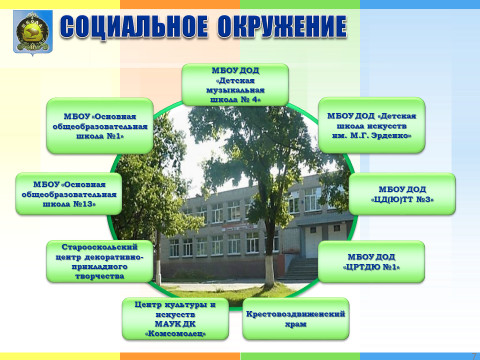 Раздел III. ОРГАНИЗАЦИЯ ВОСПИТАТЕЛЬНОЙ ДЕЯТЕЛЬНОСТИ 3.1. Особенности организации воспитательной деятельностиПрограмма воспитания реализуется посредством формирования социокультурного воспитательного пространства при соблюдении условий создания уклада, отражающего готовность всех участников образовательных отношений руководствоваться едиными принципами и регулярно воспроизводить наиболее ценные воспитательно значимые виды совместной деятельности. МБОУ «СОШ №11» на базе которой расположен лагерь с дневным пребыванием детей «Алые паруса» открыта в 1971 году. И  с этого времени ежегодно сначала в летний период, а с 2017 года и на весенних и осенних каникулах функционирует пришкольный  лагерь, который имеет свою историю, символику и традиции, связанные с проведением общелагерных  дел, некоторые из них совсем еще новые, другие – устоявшиеся и крепкие.  Отдыхают в лагере ученики школы.История организации неразрывно связана с историей города. Юго-западная часть города, где расположена школа,  строилась совместно русскими и болгарскими строителями. Перед зданием  школы находится памятник болгарскому государственному деятелю  Георгию Димитрову, установленный  в знак благодарности болгарским строителям, построившим нашу школу и микрорайон Интернациональный. В микрорайоне расположены многоквартирные дома и общежития. Состав семей, проживающих на данной территории различный,  большая часть - это полные семьи.    Основными традициями воспитания являются ключевые дела, через которые осуществляется интеграция воспитательных усилий воспитателей.В школьном лагере организована работа органов детского самоуправления: активы отрядов, Совет отрядов,  пресс-центры школьных газет «Глобус» и «Мир детства», Советы дела при подготовке отдельных событий. Детский лагерь – особое образовательное учреждение, в котором создаются условия для обеспечения воспитывающей, эмоционально-привлекательной деятельности детей, удовлетворения потребности в новизне впечатлений, творческой самореализации, общении и самодеятельности. Кратковременный характер пребывания, новое социальное окружение, разрыв прежних связей, позитивная окраска совместной деятельности со сверстниками, постоянное (круглосуточное) сопровождение взрослых и др. позволяют создать оптимальные условия для осуществления воспитательной деятельности и актуализации самовоспитания.Воспитательный потенциал детского лагеря обладает рядом преимуществ по сравнению с другими образовательными организациями:- добровольность в выборе деятельности и формы ее реализации в детском демократическом сообществе, активность и самостоятельность ребенка в выборе содержания и результативности деятельности;- творческий характер деятельности; - многопрофильность; - отсутствие обязательной оценки результативности деятельности ребенка, официального статуса; - опыт неформального общения, взаимодействия, сотрудничества с детьми и взрослыми; опыт жизнедеятельности и общения в коллективах высокого уровня развития, где наиболее успешно проходит самоактуализация личности.Воспитательный потенциал детского лагеря позволяет осуществлять воспитание через изменение, конструирование особой среды проживания в условиях временного детского объединения – социальной микросреды, в которой протекает жизнедеятельность детей в условиях детского лагеря. Отличительные особенности программыДанная программа рассчитана на 14 дней лагерной смены. Это модифицированная рабочая программа, измененная с учетом предложений воспитанников и их родителей: введены разнообразные мероприятия по своей направленности, разработана кружковая работа.Новизна программы заключается в том,   весь период насыщен разноплановой интересной деятельностью, четким режимом жизнедеятельности и питания.На время всей смены лагерь становится большим архипелагом «Адмиралтейство добрых дел». Все участники смены, отдыхающие в школьном лагере, становятся членами команды корабля «Алые паруса» под руководством адмирала (начальника лагеря). Вся жизнедеятельность в лагере пронизана морской тематикой. В связи с этим многие объекты лагеря переименованы в соответствии с морскими терминами.Направленность программыДанная программа по своей направленности является комплексной, т. е. включает в себя разноплановую деятельность, объединяет различные направления оздоровления, отдыха и занятости детей и подростков в период  каникул в условиях  летнего оздоровительного лагеря с дневным пребыванием.Адресат программыОсновной состав лагеря – это дети и подростки в возрасте от 7 до 12 лет, обучающиеся МБОУ «СОШ №11». При комплектовании особое внимание уделяется детям из малообеспеченных, многодетных, неполных семей, а также детям, находящимся в трудной жизненной ситуации. Деятельность воспитанников во время лагерной смены осуществляется в разновозрастных отрядах.Цель программыСоздать благоприятные условия для укрепления здоровья и организации досуга учащихся во время осенних каникул, развития творческого и интеллектуального потенциала личности, ее индивидуальных способностей и дарований, творческой и физической активности с учетом интересов и возможностей.Кадровое обеспечение воспитательной деятельностиВ реализации программы участвуют опытные педагоги образовательной организации:- начальник   лагеря; - заместитель начальника лагеря; - старший вожатый; - воспитатели; - педагоги дополнительного образования;- педагоги-организаторы;- тьюторы;- медицинский   работник; - инструктор по физической культуре; - библиотекарь;- педагог-психолог;- социальный педагог.3.2. Анализ воспитательного процесса и результатов воспитанияОсновным методом анализа воспитательного процесса в детском лагере является самоанализ воспитательной работы, который проводится каждую смену с целью выявления основных проблем и последующего их решения, совершенствования воспитательной работы в детском лагере.Основными принципами, на основе которых осуществляется самоанализ воспитательной работы в детском лагере, являются:- принцип гуманистической направленности осуществляемого анализа, ориентирующий экспертов на уважительное отношение как к воспитанникам, так и к педагогам, реализующим воспитательный процесс; - принцип приоритета анализа сущностных сторон воспитания, ориентирующий экспертов на изучение не количественных его показателей, а качественных – таких как содержание и разнообразие деятельности, характер общения и отношений между детьми и взрослыми;  - принцип развивающего характера осуществляемого анализа, ориентирующий экспертов на использование его результатов для совершенствования воспитательной деятельности педагогических работников: грамотной постановки ими цели и задач воспитания, умелого планирования своей воспитательной работы, адекватного подбора видов, форм и содержания их совместной с детьми деятельности.Основные направления анализа воспитательного процесса Методы анализа, которые могут использоваться детским лагерем при проведении самоанализа организуемой воспитательной работы:социологические: опрос участников образовательных отношений, экспертный анализ, фокус-группа, анализ документов и контекстный анализ;педагогические: тестирование, собеседование, педагогическое наблюдение, игровые методы, аналитическая работа с детьми, метод самооценки.Основным предметом анализа, организуемого в детском лагере воспитательного процесса является воспитательная работа.Объектом анализа являются воспитательные мероприятия и результаты воспитательной работы.Итогом самоанализа организуемой в детском лагере воспитательной работы является перечень выявленных проблем, над которыми предстоит работать педагогическому коллективу.В течение смены проходит:1.Вводная диагностикаВечер первого дня смены. Устный опрос: бытовая устроенность, психологическая совместимость в малых коллективах ,выявление психологических и других проблем 2. Начало смены. Выяснение пожеланий и предпочтений, первичное выяснение психологического климата в детских коллективах: - анкетирование; - беседы в отрядах; - планерки администрации лагеря и воспитателей.  Пошаговая       диагностикаЭкран настроения по результатам мероприятий и дел лагеря. Письмо воспитателю (позитив и негатив за день) Беседы на отрядных сборах, у костра 3. Итоговая  диагностикаАнкетирование Творческий отзыв (заполнение отрядного альбома) Беседы в отрядах Публикация отзывов на сайте лагеря    Публикация отзывов в группе "vkontakte" Итоговая диагностика проводится в заключительные дни лагерной смены с целью изучения уровня удовлетворенности детей и подростков пребыванием в лагере, совместной деятельностью1. Результаты воспитания, социализации и саморазвития детей. Критерием, на основе которого должен осуществляется данный анализ, является динамика личностного развития детей в отряде за смену, но в условиях краткосрочности лагерной смены сложно сделать глубокие выводы и замерить динамику. Поэтому результаты воспитания представлены в виде целевых ориентиров: - усвоение знаний, норм, духовно-нравственных ценностей, традиций, которые выработало российское общество (социально значимых знаний);- формирование и развитие позитивных личностных отношений к этим нормам, ценностям, традициям (их освоение, принятие);- приобретение социально значимых знаний, формирование отношения к традиционным базовым российским  ценностям.Важную роль играет аналитическая работа с детьми, которая помогает им оценить и понять приобретенный в лагере опыт, зафиксировать изменения, наметить дальнейшие планы по саморазвитию. Главный инструмент – педагогическое наблюдение, результаты которого фиксируются в Листе наблюдений.Состояние организуемой в детском лагере совместной деятельности детей и взрослых.Показателем эффективности воспитательной работы является наличие в детском лагере интересной, событийно насыщенной и личностно развивающей совместной деятельности детей и взрослых.ПриложениеКАЛЕНДАРНЫЙ ПЛАН ВОСПИТАТЕЛЬНОЙ РАБОТЫ ЛАГЕРЯ С ДНЕВНЫМ ПРЕБЫВАНИЕМ ДЕТЕЙ   «АЛЫЕ ПАРУСА»НА  2023 ГОДКалендарный план воспитательной работы детского лагеря составлен с целью конкретизации форм, видов воспитательной деятельности и организации единого пространства воспитательной работы детского лагеря.План разделен на модули, которые отражают направления воспитательной работы детского лагеря в соответствии с Программой воспитания и определяет уровни проведения мероприятий.Год посвящен ГОДУ ПЕДАГОГА И НАСТАВНИКАРАССМОТРЕНАна заседании педагогического советапротокол от «24»  апреля 2023г.   №6УТВЕРЖДЕНАприказом МБОУ «СОШ №11»от «02»  мая2023г . № 152Пояснительная запискаРаздел I. ЦЕННОСТНО-ЦЕЛЕВЫЕ ОСНОВЫ ВОСПИТАНИЯ1.1. Цель и задачи воспитания1.2. Методологические основы и принципы воспитательной деятельности1.3. Основные направления воспитания 1.4. Основные традиции и уникальность воспитательной деятельностиРаздел II. СОДЕРЖАНИЕ, ВИДЫ И ФОРМЫ ВОСПИТАТЕЛЬНОЙ ДЕЯТЕЛЬНОСТИ2.1. Модуль «Будущее России»2.2. Модуль «Ключевые мероприятия детского лагеря»2.3. Модуль «Отрядная работа»2.4. Модуль «Коллективно-творческое дело (КТД)»2.5. Модуль «Самоуправление»2.6. Модуль «Дополнительное образование»2.7. Модуль «Здоровый образ жизни»2.8. Модуль «Организация предметно-эстетической среды»2.9. Модуль «Профилактика и безопасность»2.10. Модуль «Работа с вожатыми/воспитателями»2.11. Модуль «Работа с родителями»2.12. Модуль «Экскурсии и походы»2.13. Модуль «Профориентация»2.14. Модуль «Детское медиа-пространство»2.15. Модуль «Цифровая среда воспитания»2.16. Модуль «Социальное партнерство»Раздел III. ОРГАНИЗАЦИЯ ВОСПИТАТЕЛЬНОЙ ДЕЯТЕЛЬНОСТИ 3.1. Особенности организации воспитательной деятельности3.2. Анализ воспитательного процесса и результатов воспитанияПриложения № п/пНазвание детского объединения1«Арт-лето»2«Аккорд»3«Спортландия»4«Дети земли»№ п/пНаименование мероприятияСрок проведенияУровень проведенияУровень проведенияУровень проведения№ п/пНаименование мероприятияСрок проведенияВсероссийский/региональныйДетский лагерьОтрядИНВАРИАНТНЫЕ МОДУЛИМодуль «Будущее России»ИНВАРИАНТНЫЕ МОДУЛИМодуль «Будущее России»ИНВАРИАНТНЫЕ МОДУЛИМодуль «Будущее России»ИНВАРИАНТНЫЕ МОДУЛИМодуль «Будущее России»ИНВАРИАНТНЫЕ МОДУЛИМодуль «Будущее России»ИНВАРИАНТНЫЕ МОДУЛИМодуль «Будущее России»1.День юного избирателя28 марта+++Модуль «Ключевые мероприятия детского лагеря»Модуль «Ключевые мероприятия детского лагеря»Модуль «Ключевые мероприятия детского лагеря»Модуль «Ключевые мероприятия детского лагеря»Модуль «Ключевые мероприятия детского лагеря»Модуль «Ключевые мероприятия детского лагеря»Весенний лагерьВесенний лагерьВесенний лагерьВесенний лагерьВесенний лагерьВесенний лагерь1.«День юных экологов»1. Тематический общий сбор.2. Творческая встреча «Рады знакомству».3. Вводный инструктаж по ПБ и ТБ4. Торжественное открытие смены5. «Минутка осторожности»6. Экологическая игровая программа   «Эколята»7. Мастер – класс по изготовлению поделок из бросового материала8. Игры на свежем воздухе.9. Операция «УЮТ на корабле»27 марта++2.Торжественная церемония подъема Государственного флага Российской ФедерацииЕжедневно+3.«День юного избирателя»1. «Минутка осторожности».2. Игровая программа «Выборы мичмана корабля».3.Мастер – класс по изготовлению поделки «Пират».4. Литературное ассорти «Умники и умницы» (филиал детской библиотеки №8)5. Игры на свежем воздухе.6. Операция «УЮТ»7. Беседы по безопасности детей в сети Интернет28 марта++4.«День здоровья и спорта»1. «Минутка осторожности».2. Шашечный турнир3. Спортивная игровая программа «Полундра».4. Литературное караоке, посвящённое Году педагога и наставника (филиал детской библиотеки №8)5. Игры на свежем воздухе.6. Операция «УЮТ»29 марта++5.«День безопасности»1.  «Минутка осторожности».2. Единый день пожарной безопасности.Учебная тренировкаКонкурс рисунков «Знай правила пожарной безопасности»3. Мастер-класс4.Посещение кинотеатра «CinemaV» в ТРЦ «Маскарад» (просмотр мультфильма). 5. Игры на свежем воздухе.6. Операция «УЮТ»7. Профилактическая беседа «Как не стать жертвой преступления»;30 марта++6.«День театра и музыки»1.  «Минутка осторожности».2. Викторина «В гостях усказки»3. Танцевальный мастер-класс4.Посещение кинотеатра «CinemaV» в ТРЦ «Маскарад»(просмотр мультфильма). 5. Игры на свежем воздухе.6. Операция «УЮТ»31 марта+++Летний лагерь (1 смена)Летний лагерь (1 смена)Летний лагерь (1 смена)Летний лагерь (1 смена)Летний лагерь (1 смена)Летний лагерь (1 смена)7Международный день защиты детей.1. Игровая программа «Будем знакомы»2. Операция «Уют на корабле». Оформление отрядных уголков.3. Посещение Центра декоративно-прикладного творчества (программа «Праздник детства»)4. Спортивные игры на свежем воздухе5. Инструктаж по ТБ в летнем лагере6. Открытие лагеря «Алые паруса»1 июня+++8День ГО и ЧСУчебная эвакуация1. «Морская школа»(устный журнал)  2. Церемония открытия лагеря «Алые паруса»  3. «Поплывем за мечтой» (конкурс рисунков на асфальте)4. Театрализованная программа «В поисках планеты смеха» (ЦКР «Горняк»)5. Квест-игра «В поисках клада»2 июня++9«Мы выбираем-нас выбирают»1. «Морской бой» (интеллектуальная игра)2.Выборы «Мичмана корабля»(выборы в органы самоуправления лагеря)3. Конкурс «Кто больше?» (названия растений и животных нашего края) Просмотр презентации «Растения красной книги Белгородской области»4. Посещение бассейна «Дельфин» (по графику)5. Беседа «Опасные насекомые»6. Интерактивное занятие «Опасное погружение»5 июня++10День русского языка1. «Сказка ложь, да в ней намек…» Литературный турнир по сказкам Пушкина2.  «У Лукоморья дуб зеленый..» ( конкурс на лучшую постановку сказки)3. Посещение кинотеатра «Cinema5» в ТРЦ «Маскарад»4. Посещение бассейна «Дельфин» (по графику)5. Беседа о правилах личной безопасности.6 июня+++11«Безопасность  - дело каждого!»1. «Я знаю правила дорожного движения» (викторина по ПДД) 2. «Полундра»(учебно –ролевая игра)3. «У дорожных правил нет каникул» ( конкурс рисунков)4. Подвижные игры с мячом на спортивной площадке5.Беседа о пожарной безопасности.6. Интерактивная беседа волонтеров-медиков «Сохраним зрение»7. Полезные и вредные привычки» (проф.мероприятие)7 июня++12«Какое счастье творить, создавать!» 1. «День бантиков и шляп» (конкурсная программа)2. «Морской сундучок» (конкурс поделок из природного материала)3. Фестиваль ГТО (футбольный турнир)4. Посещение бассейна «Дельфин» (по графику)5. Посещение батутного комплекса «Улет» (ТЦ «Боше»)6. Беседа о безопасности около водоёмов в летний период8 июня++13«Какое счастье знать свою Родину!» (350 лет со дня рождения ПетраI) 1. «Россия - Родина моя» (игра- викторина)2. «День русский традиций» -  квест-игра.3. «Я люблю тебя, моя Россия!» (конкурс рисунков на асфальте)4. Посещение концерта Белгородской филармонии (ЦКР «Горняк»)5. Посещение кинотеатра «Чарли» (ТЦ «Боше»)6. Беседа о правилах безопасного и культурного поведения в общественных местах7. Участие во Всероссийской акции  «Танцевальный флешмоб ко Дню России»9 июня+++14"Какое счастье знать и уметь!"  1. Викторина «Музыкальный калейдоскоп». 2. «Море волнуется раз…» (конкурс музыкальных клипов)3. Игра «Угадай мелодию».4. Посещение бассейна «Дельфин» (по графику)5. Беседа о безопасности на дорогах.6. Спортивные игры на свежем воздухе7. Виды ответственности несовершеннолетних13 июня++15"Какое счастье ощущать себя частью природы"1. «В погоне за морскими призраками (веселые старты)2.  «Наши любимые животные» (посещение зоопарка)3. Посещение кинотеатра «Чарли» (ТЦ «Боше»)4. Беседа о безопасности в лесу.5. Шашечный турнир6. Подвижные  игры на свежем воздухе14 июня++Летний лагерь (2 смена)Летний лагерь (2 смена)Летний лагерь (2 смена)Летний лагерь (2 смена)Летний лагерь (2 смена)Летний лагерь (2 смена)16"Наше здоровье – наше богатство" 1. «Быстрее, выше, сильнее!»(спортивные соревнования)2. «Здоровый образ жизни - залог здоровья»(конкурс рисунков)3. Пролив «Водные забавы» (посещение бассейна «Дельфин»)4. Беседа «Бродячие животные»5. Мастер-класс «Цветы оригами»6. Посещение бассейна «Дельфин» (по графику)7. Посещение предприятия «ГорХлеб»(профориентационное мероприятие)19 июня++17Какое счастье ощущать себя частью природыДень ГО и ЧСУчебная эвакуация1. Спортивные соревнования «Веселые старты»2. Сюжетно-ролевая игра «Экологическая тропа»3. Беседа о правилах поведения при обнаружении взрывоопасного предмета4. Подвижные  игры на свежем воздухе5. Тесла-шоу(интерактивное шоу г. Воронеж)6. Профилактические беседы с сотрудниками полиции20 июня++18«Мы выбираем-нас выбирают» 1. «Морской бой» (интеллектуальная игра)2. Выборы «Мичмана корабля»(выборы в органы самоуправления лагеря)3. Беседа «Если ты заблудился или потерялся»4. Игры на ориентирование.5.Мастер – класс по изготовлению поделок из бросового материала21 июня++19«Какое счастье жить на свете!"1. «Всем, кто ушёл в бессмертие – посвящается!» Линейка памяти ко Дню памяти и скорби у братской могилы2. Конкурс рисунков «Мир без войны»3. Просмотр фильма «Детям о ВОВ»4. Конкурс военных песен5. Минутка безопасности «Эхо войны» (поведение при обнаружении мин, снарядов, БПЛА)22 июня+++20«Какое счастье жить со всеми в мире» 1. «Зелёная аптека»(туристическая эстафета) 2. «Смотри на мир ясными глазами»(конкурс плакатов)3. «Поход на лесную поляну» (игровая программа)4. Беседа «Ядовитые грибы и растения»5. Подвижные  игры на свежем воздухе6. Интерактивное занятие «Права и обязанности подростков»;23 июня++21«Спорт – наша жизнь!»  1. Межлагерная спартакиада2. «Морское путешествие»  (спортивно-конкурсное состязание)3.  «По заповедным тропам» (посещение дендропарка)4. Беседа «Охрана животных и растений из Красной книги Белгородской области»5. Шахматный турнир6. Посещение бассейна «Дельфин» (по графику)26 июня++22День молодёжи«Безопасность  - дело каждого!»1. «Я знаю правила дорожного движения» (викторина по ПДД) 2. «Полундра»(учебно –ролевая игра)3. «Знаем правила движения, как таблицу умножения» ( конкурс рисунков)4. Пролив «Водные забавы» (посещение бассейна «Дельфин»)5. Беседа о правилах поведения в общественном транспорте6.Интерактивное занятие «Тайна едкого дыма»27 июня++23"Какое счастье знать и уметь!"1. Игровая программа «Салют, ромашковое лето!»2. Спортивные соревнования3. Беседа о безопасности в местах скопления народа.4. «В гостях у сказки» -  интеллектуальная игра.28 июня++24«Какое счастье творить, создавать!»1. Игровая программа «Путешествие на необитаемый остров»2. Беседа о правилах безопасности в Сети Интернет3. Посещение кинотеатра «Чарли» (ТЦ «Боше»)4. Мастер-класс по изготовлению куклы-оберега (Центр декоративно-прикладного творчества)29 июня++25"Какое счастье знать свою историю"1.Церемония закрытия  лагерной смены «Прощание с кораблем»2. Игровая программа «Дисколето!» (дискотека)3.  « История нашего города» (экскурсия в краеведческий музей)4. Беседа «Безопасное поведение дома»  30 июня++	Летний лагерь (3 смена)	Летний лагерь (3 смена)	Летний лагерь (3 смена)	Летний лагерь (3 смена)	Летний лагерь (3 смена)	Летний лагерь (3 смена)26«Будем знакомы»1. Линейка подъема Государственного флага. Исполнение государственного Гимна. 2. «Морская школа» (устный журнал)3.Посещение бассейна «Дельфин» (по графику)4. «Свистать всех наверх». Церемония открытия лагерной смены.5. «Наша дружная команда» (игровая программа) 6. Игровая программа «Безопасные каникулы»10 июля+++27«Безопасность  -дело каждого!»День ГО и ЧС1. Линейка подъема Государственного флага. Исполнение государственного Гимна. 2. «Полундра» учебная эвакуация3. Выборы «Мичмана корабля» (выборы в органы самоуправления лагеря)4. Спортивно-туристическая эстафета «Последний герой»5. Интерактивная беседа «Мой безопасный маршрут»11 июля ++28"Какое счастье знать свою историю"1. Линейка Памяти, посвященная Прохоровскому сражению2. Экскурсия в Зал воинской славы3. Конкурс песен о войне «Морской прибой»4. Квест-игра «Что мы знаем о Курской битве»5. Просмотр роликов МЧС по безопасности6. Интерактивное занятие «Тайна едкого дыма»12 июля++29"Наше здоровье – наше богатство" 1. Линейка подъема Государственного флага. Исполнение государственного Гимна. 2. «Фестиваль  ГТО» (Спортивный праздник )3. «Здоровый образ жизни - залог здоровья» тематическая викторина4. Конкурс слоганов о здоровом образе жизни.5. Экскурсия в библиотеку «История Олимпийских игр»6. Беседа о правилах безопасности в Сети Интернет13 июля++30"Какое счастье ощущать себя частью природы"1. Линейка подъема Государственного флага. Исполнение государственного Гимна. 2. «Наши любимые животные» (посещение Старооскольского зоопарка»3. Квест-игра «Экологическая тропа»4. Беседа по ПДД «Дорожные ловушки»14 июля ++31«Какое счастье творить, создавать!»1. Линейка подъема Государственного флага. Исполнение государственного Гимна. 2.Посещение бассейна «Дельфин» (по графику)3. «Какое счастье творить, создавать!» - конкурс проектов благоустройства городской инфраструктуры. 4. Шахматно-шашечный турнир «Морской бой»5. Беседа «Безопасное поведение дома»  17 июля++32«Безопасность - дело каждого!»1.Линейка подъема Государственного флага. Исполнение государственного Гимна.2. «Я знаю правила дорожного движения!» квест-игра по ПДД.3. Посещение кинотеатра «Чарли» (ТЦ «Боше»)4. Тренинг «Безопасные соцсети».18 июля++33«Какое счастье знать свою Родину!»1. Линейка подъема Государственного флага. Исполнение государственного Гимна.2. «Россия – Родина моя» - игра-викторина3. «Прогулки по Старому Осколу» Пешая экскурсия  с краеведческим музеем. 4. «Безопасность на дороге» (конкурс рисунков на асфальте)5. Просмотр роликов МЧС по безопасности19 июля+++34«Какое счастье знать и уметь»1. Линейка подъема Государственного флага. Исполнение государственного Гимна.2. Турнир по волейболу «Веселые Акулята»3. Караоке-вечеринка «В гостях у морских сирен»4. Посещение боулинга (ТЦ «Боше»)5. Настольные игры по ПДД6. Конкурс рисунков «Что такое хорошо, что такое плохо…»;(ЗОЖ)20 июля++35«Какое счастье жить со всеми в мире»1. Линейка подъема Государственного флага. Исполнение государственного Гимна.2. Дискотека «Морской переполох»3. «В морском порту» соревнования  по фигурному вождению  велосипедов, роликов и самокатов.4. Прощание с кораблем. Церемония закрытия лагерной смены5. «Безопасные каникулы» беседа21 июля++Летний лагерь (4 смена)Летний лагерь (4 смена)Летний лагерь (4 смена)Летний лагерь (4 смена)Летний лагерь (4 смена)Летний лагерь (4 смена)«Будем знакомы»1. Линейка подъема Государственного флага. Исполнение государственного Гимна. 2.«Свистать всех наверх». Церемония открытия лагерной смены.4. «Морская школа» (устный журнал) 5. «Церемония открытия лагеря «Алые паруса»  6. Беседа о правилах безопасности в жаркую погоду.26 июля+++«Безопасность  -дело каждого!»День ГО и ЧС1. Линейка подъема Государственного флага. Исполнение государственного Гимна. 2. «Полундра» учебная эвакуация3. Выборы «Мичмана корабля» (выборы в органы самоуправления лагеря)4. Игра – путешествие по станциям «Робинзонада».5. Интерактивная беседа «Мой безопасный маршрут»6. «Безопасность на дороге» (конкурс рисунков на асфальте)27 июля++«Какое счастье знать свою историю»1. Линейка подъема Государственного флага. Исполнение государственного Гимна.2. Экскурсия в храм Александра Невского (Праздник Крещения Руси)3. Просмотр мультфильма «Князь Владимир»4. Беседа «Безопасное поведение дома»  5. Беседы по правовому воспитанию и профилактике коррупции28 июля++"Наше здоровье – наше богатство" 1. Линейка подъема Государственного флага. Исполнение государственного Гимна.2. Посещение боулинга (ТЦ «Боше»)3. Спортивно-развлекательная игра по станциям «Пираты Карибского моря»3. «Здоровый образ жизни - залог здоровья» тематическая викторина4. Тренинг «Безопасные соцсети».31 июля++«Спорт – наша жизнь!»  1. Линейка подъема Государственного флага. Исполнение государственного Гимна.2. «Морское путешествие»  (спортивно-конкурсное состязание)3.  «По заповедным тропам» (посещение дендропарка)4. Беседа «Охрана животных и растений из Красной книги Белгородской области» 5. Конкурс плакатов «Осторожно, клещи»6. Интерактивное занятие «Интернет: территория ответственности» («Безопасное детство»);1 августа++«Какое счастье знать и уметь»1. Линейка подъема Государственного флага. Исполнение государственного Гимна.2. Познавательная игра «Морское рандеву»3. Викторина по финансовой грамотности.4. Беседа «Опасности на природе»(гроза,  лесной пожар)2 августа++«Какое счастье творить, создавать!»1. Линейка подъема Государственного флага. Исполнение государственного Гимна.2. «Какое счастье творить, создавать!» - конкурс проектов благоустройства городской инфраструктуры. 4. Шахматно-шашечный турнир «Морской бой»5. Музыкальный ринг «Лейся песня»6. Просмотр роликов МЧС по пожарной безопасности. 3 августа++"Какое счастье знать свою историю"1. Линейка подъема Государственного флага. Исполнение государственного Гимна.2. Экскурсия в Зал воинской славы ( 5 августа -день освобождения Белгорода «город первого салюта»)4. Квест-игра «Что мы знаем о Курской битве»5. Просмотр роликов МЧС по безопасности4 августа++"Какое счастье ощущать себя частью природы"1. Линейка подъема Государственного флага. Исполнение государственного Гимна.2. «Арбузник» конкурсно-игровая программа3. Посещение кинотеатра «Чарли» (ТЦ «Боше»)4. «Морской десант» (уборка территории вокруг  школы).5. Настольные игры по ПДД6. Интерактивное занятие «Права и обязанности подростков»;7 августа++«Какое счастье жить со всеми в мире»1. Линейка подъема Государственного флага. Исполнение государственного Гимна.2. Дискотека «Морской переполох»3. «В морском порту» соревнования  по фигурному вождению  велосипедов, роликов и самокатов.4. Прощание с кораблем. Церемония закрытия лагерной смены5. «Безопасные каникулы» беседа8 августа+++Осенний лагерьОсенний лагерьОсенний лагерьОсенний лагерьОсенний лагерьОсенний лагерьПорт Открытия, Спортландский остров1.Знакомство с палубой корабля «Алые паруса», знакомство в экипажах «Наша дружная команда» (игровая программа)2.  Спортивные состязания  «Осенний марафон»3. Экскурсия в детскую библиотеку4. Беседа «Правила поведения в школьном лагере»30 октября++Море Веселья1. Церемония открытия лагерной смены «Ах, осень, славная пора!» (дискотека)2. Посещение кинотеатра «Чарли» (ТЦ «Боше»)3. Спортивная эстафета «Быстрее ветра»4. Беседа «Опасные незнакомцы»31 октября++Архипелаг Озорников1. Концертная программа «Ура! Каникулы»(ЦКР «Горняк»)2. Спортивно-краеведческая игра«Морские волки»3. Музыкальная игра «Угадай мелодию»4. Беседа о правильном питании5. Беседы по безопасности детей в сети Интернет1 ноября++Сказочный остров1. Литературная викторина (детская библиотека)2. «Своя игра» (интеллектуальный марафон)3. Беседа «Домашние опасности»4. Подвижные игры на свежем воздухе2 ноября++Залив Чудес1. «Зеленая волна» (игра по ПДД)2. Прощание с кораблем (церемония закрытия лагерной смены)3. Посещение батутного комплекса «Улет» (ТЦ «Боше»)4. Просмотр фильма «День народного единства»5. Старинные игры русского народа6. Виды ответственности несовершеннолетних3 ноября++Модуль «Отрядная работа»Модуль «Отрядная работа»Модуль «Отрядная работа»Модуль «Отрядная работа»Модуль «Отрядная работа»Модуль «Отрядная работа»1.Диагностика интересов, склонностей, ценностных ориентаций, выявление лидеров, аутсайдеров через наблюдение, игры, анкетыВ течение смены+2.Принятие совместно с детьми законов и правил отряда, которым они будут следовать в детском лагере, а также символов, названия, девиза, эмблемы, песниПервая неделя смены+3.Сбор отряда: хозяйственный сбор, организационный сбор, утренний информационный сбор отряда и др.; Огонек (отрядная «свеча»): огонек знакомства, огонек – анализ дня, огонек прощанияВ течение смены+Модуль «Коллективно-творческое дело (КТД)»Модуль «Коллективно-творческое дело (КТД)»Модуль «Коллективно-творческое дело (КТД)»Модуль «Коллективно-творческое дело (КТД)»Модуль «Коллективно-творческое дело (КТД)»Модуль «Коллективно-творческое дело (КТД)»1.КТД «Осенние краски» Рисунки об осени, поэтические и музыкальные произведения.1 ноября+Модуль «Самоуправление»Модуль «Самоуправление»Модуль «Самоуправление»Модуль «Самоуправление»Модуль «Самоуправление»Модуль «Самоуправление»1.Применение метода чередования творческих поручений (ЧТП): физорг, культорг,  дежурный и т.п.В течение смены+Модуль «Дополнительное образование»Модуль «Дополнительное образование»Модуль «Дополнительное образование»Модуль «Дополнительное образование»Модуль «Дополнительное образование»Модуль «Дополнительное образование»1.Работа творческих объединений «Танцевальное ассорти», «Умелые руки», «Бисерная фантазия»В течение смены++Модуль «Здоровый образ жизни»Модуль «Здоровый образ жизни»Модуль «Здоровый образ жизни»Модуль «Здоровый образ жизни»Модуль «Здоровый образ жизни»Модуль «Здоровый образ жизни»1.Физкультурно-спортивные мероприятия: зарядка, спортивные соревнования, эстафеты, спортивные часыВ течение смены++2.Спортивно-оздоровительные события и мероприятия на свежем воздухеВ течение смены++3.Просветительские беседы, направленные на профилактику вредных привычек и привлечение интереса детей к занятиям физкультурой и спортом.В течение смены++Модуль «Организация предметно-эстетической среды»Модуль «Организация предметно-эстетической среды»Модуль «Организация предметно-эстетической среды»Модуль «Организация предметно-эстетической среды»Модуль «Организация предметно-эстетической среды»Модуль «Организация предметно-эстетической среды»1.Тематическое оформление интерьера помещений детского лагеряДо начала работы лагеря++2.Оформление отрядных уголковПервая неделя смены+3.Совместная с детьми разработка, создание и популяризация особой лагерной и отрядной символики (флаг, гимн, эмблема, логотип, элементы   костюма и т.п.)Первая неделя смены++4.Оформление стенда о правилах в детском лагереДо начала работы лагеря+5.Сменяемые экспозиций творческих работ детей, демонстрирующих их способности, знакомящих с работами друг друга, фотоотчеты об интересных событиях в детском лагереВ течение смены++Модуль «Профилактика и безопасность»Модуль «Профилактика и безопасность»Модуль «Профилактика и безопасность»Модуль «Профилактика и безопасность»Модуль «Профилактика и безопасность»1.Воспитательные мероприятия: безопасность в цифровой среде, в социальных сетях, безопасность дорожного движения, противопожарная безопасность, гражданская оборона, антитеррористическая, антиэкстремистскаябезопасность и т.д.Учебная эвакуация на случай пожара в лагере дневного пребыванияВ течение смены++              Модуль «Работа с вожатыми/воспитателями»              Модуль «Работа с вожатыми/воспитателями»              Модуль «Работа с вожатыми/воспитателями»              Модуль «Работа с вожатыми/воспитателями»              Модуль «Работа с вожатыми/воспитателями»              Модуль «Работа с вожатыми/воспитателями»1.Инструктажи по охране труда и безопасности жизнедеятельности для педагогов лагеря с дневным пребыванием детейДо начала работы лагеря+ВАРИАТИВНЫЕ МОДУЛИМодуль «Работа с родителями»ВАРИАТИВНЫЕ МОДУЛИМодуль «Работа с родителями»ВАРИАТИВНЫЕ МОДУЛИМодуль «Работа с родителями»ВАРИАТИВНЫЕ МОДУЛИМодуль «Работа с родителями»ВАРИАТИВНЫЕ МОДУЛИМодуль «Работа с родителями»ВАРИАТИВНЫЕ МОДУЛИМодуль «Работа с родителями»1.Родительские дни (дни посещения родителей), во время которых родители могут посещать детский лагерь для получения представления о деятельности детского лагеряВ течение смены+2.Индивидуальное консультирование c целью координации воспитательных усилий педагогов и родителей.В течение смены+Модуль «Экскурсии и походы»Модуль «Экскурсии и походы»Модуль «Экскурсии и походы»Модуль «Экскурсии и походы»Модуль «Экскурсии и походы»Модуль «Экскурсии и походы»1.Экологические тропы, тематические экскурсии: профориентационные экскурсии, экскурсии по памятным местам и местам боевой славы, в музей, картинную галерею, технопарк и др.Игра «В поисках клада»++Модуль «Детское медиапространство»Модуль «Детское медиапространство»Модуль «Детское медиапространство»Модуль «Детское медиапространство»Модуль «Детское медиапространство»Модуль «Детское медиапространство»1.Работа соответствующей группы в социальных сетях с целью освещения деятельности детского лагеря в информационном пространстве, привлечения внимания общественности к детскому лагерю+Модуль «Цифровая среда воспитания»Модуль «Цифровая среда воспитания»Модуль «Цифровая среда воспитания»Модуль «Цифровая среда воспитания»Модуль «Цифровая среда воспитания»Модуль «Цифровая среда воспитания»1.Формирование культуры информационной безопасности, информационной грамотности, противодействие распространению идеологии терроризма+2.Освещение деятельности детского лагеря в официальных группах в социальных сетях+Модуль «Социальное партнерство»Модуль «Социальное партнерство»Модуль «Социальное партнерство»Модуль «Социальное партнерство»Модуль «Социальное партнерство»Модуль «Социальное партнерство»1.Участие представителей организаций-партнеров, в том числе в соответствии с договорами о сотрудничестве, в проведении отдельных мероприятий в рамках рабочей программы воспитания и календарного плана воспитательной работы +2.Проведение на базе организаций-партнеров экскурсий, встреч воспитательной направленности при соблюдении требований законодательства Российской Федерации+